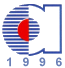 ATILIM ÜNİVERSİTESİ  YABANCI DİLLER YÜKSEKOKULU MODERN DİLLER BÖLÜMÜ2023-2024 AKADEMİK YILIEK KONTENJANLA YERLEŞEN ÖĞRENCİLER İÇİN SEVİYE TESPİT VE MUAFİYET İŞLEMLERİ HAKKINDA DUYURUSevgili Öğrencilerimiz Atılım Üniversitesine hoş geldiniz.Öncelikle 2023-2024 öğretim yılında sağlık ve başarılar dileriz.   Yabancı Diller Yüksekokulu Modern Diller Bölümü olarak sizleri bölümlerinizde alacağınız zorunlu İngilizce dersleri hakkında bilgilendirmek isteriz.Atılım Üniversitesinde Türkçe Eğitim alacak olsanız da müfredatınızda zorunlu İngilizce dersleri bulunmaktadır. Bu dersler kayıtlı olduğunuz fakülte ve bölüme bağlı olarak aşağıda belirtildiği şekilde değişiklik gösterebilmektedir. İşletme Fakültesinin Türkçe eğitim yapan tüm bölümleri, Hukuk Fakültesi, Güzel Sanatlar Fakültesinin tüm bölümleri ve Sağlık Bilimleri Fakültesi Çocuk Gelişimi bölümüne kayıtlı öğrenciler 6 dönemlik zorunlu ve ön koşullu İngilizce dersleri (ENG121, ENG122, ENG221, ENG222, ENG321 ve ENG322) alacaklardır.Siyaset Bilimi ve Kamu Yönetimi Bölümü öğrencileri 4 dönemlik zorunlu ve ön koşullu İngilizce dersleri (ENG121, ENG122, ENG221 ve ENG222) alacaklardır. Adalet Bölümü öğrencileri 2 dönemlik zorunlu İngilizce dersleri (ENG121 ve ENG122) alacaklardır.Sağlık Hizmetleri Meslek Yüksekokulunun Terapi ve Rehabilitasyon Bölümü ile Tıbbi Hizmetler ve Teknikler Bölümündeki tüm programlara kayıtlı öğrenciler 2 dönemlik zorunlu İngilizce dersleri (ENG121 ve ENG122) alacaklardır. MUAFİYET İŞLEMLERİYeterli ya da bir miktar İngilizce  altyapısına sahip olan öğrencilerimiz yukarıda belirtilen İngilizce derslerinin bazılarından ya da tümünden muaf olabilirler. İngilizce derslerinden muaf olmak için iki yoldan birini izleyebilirsiniz: İngilizce seviyenizi belgeleyen herhangi bir geçerli resmi belgeniz varsa o belgeyi e-kayıt sırasında sisteme yükleyerek muafiyet başvurusunda bulunabilirsiniz. E-kayıt sisteminde Düzey Saptama Sınavı ile İlgili Bilgiler sekmesinde bulunan “04.10.2023 tarihinde yapılacak olan İngilizce düzey saptama sınavına girmek istiyorum” seçeneğini işaretleyerek 4 EKİM 2023 saat 14:00’da Yabancı Diller Yüksekokulu binası 6. Kat 608-609 numaralı sınıfta yapılacak olan seviye tespit sınavına girebilirsiniz. Önemli Not: Muafiyet talep işleminiz için yukarıda belirtilen yöntemlerden SADECE BİRİNİ seçebilirsiniz. Ayrıca, Atılım Üniversitesi Modern Diller Bölümünün yaptığı Seviye Tespit Sınavına SADECE üniversiteye ilk kez kayıt yaptırdığınız dönemde bir kez katılabilirsiniz.SEVİYE TESPİT SINAVINA KATILIMÜniversitemize elektronik kayıt işlemlerinizi yaparken 4 EKİM 2023 tarihinde uygulanacak Seviye Tespit Sınavına girmek istediğini işaretleyen öğrencilerimiz, sistem üzerinde belirtilen saatte ve sınav salonunda fotoğraflı kimlik belgeleri ve Atılım öğrenci numaraları ile sınava katılabilirler.  Bilginize sunar, başarılar dileriz.Atılım ÜniversitesiYabancı Diller Yüksekokulu Modern Diller Bölüm BaşkanlığıÖnemli Hatırlatma: Sınava girerken ve sınav esnasında binada ve sınıflarda görevli gözetmenlerin yönlendirme ve uyarılarını takip etmeniz gerektiğini önemle hatırlatırız.Sınava girerken yanınızda bulundurmanız gerekenler: kurşun kalem, silgi, kalemtıraş, su, Atılım Üniversitesi Öğrenci Numarası ve fotoğraflı resmi kimlik.